Ablaufplan „ Dankeschön…!“- (27. ) Im- Puls- Gottesdienst,
Sa 6. 10. 2013
ab 15 Uhr
Begrüßung zum „Dankeschön- Kaffee…!“ -   A. K.

- dieses „Dankeschön- Kaffee…!“ 
wird anlässlich der Diamantenen Hochzeit, 
dies sind 60 gemeinsame Ehejahre,
vom Jubelpaar R. & K. V.
ausgegeben, 
das Jubiläum fand im Sommer statt
Kurzes Gebet für das Kaffeetrinken,
es kann gerne sich unterhalten werden, 
nutzt die gemeinsame Zeit,
bis ca. 16 Uhr Überleitung vom „ Dankeschön…!- Kaffee“ ca. 16. 00 Uhr,mit Präsentation „Danke Leben…“ 
www.licht-in-der-dunkelheit.de/pps/Danke_an_das_Leben-spirituell.pps 

Begrüßung zum „Dankeschön…!“- Gottesdienst -   A. K.

- hier kommen die Termine
und die Geburtstage, zusammen mit I. H.:


Termine in dieser Woche:

Donnerstag / Freitag………….. HauskreiseSamstag………... Jugend nach Absprache

Sonntag…………10.00 Uhr Gottesdienst mit Abendmahl/Kinderstunde






Termine in der Zukunft & übergemeindlich:
 



"Dann bis morgen, liebe Sorgen"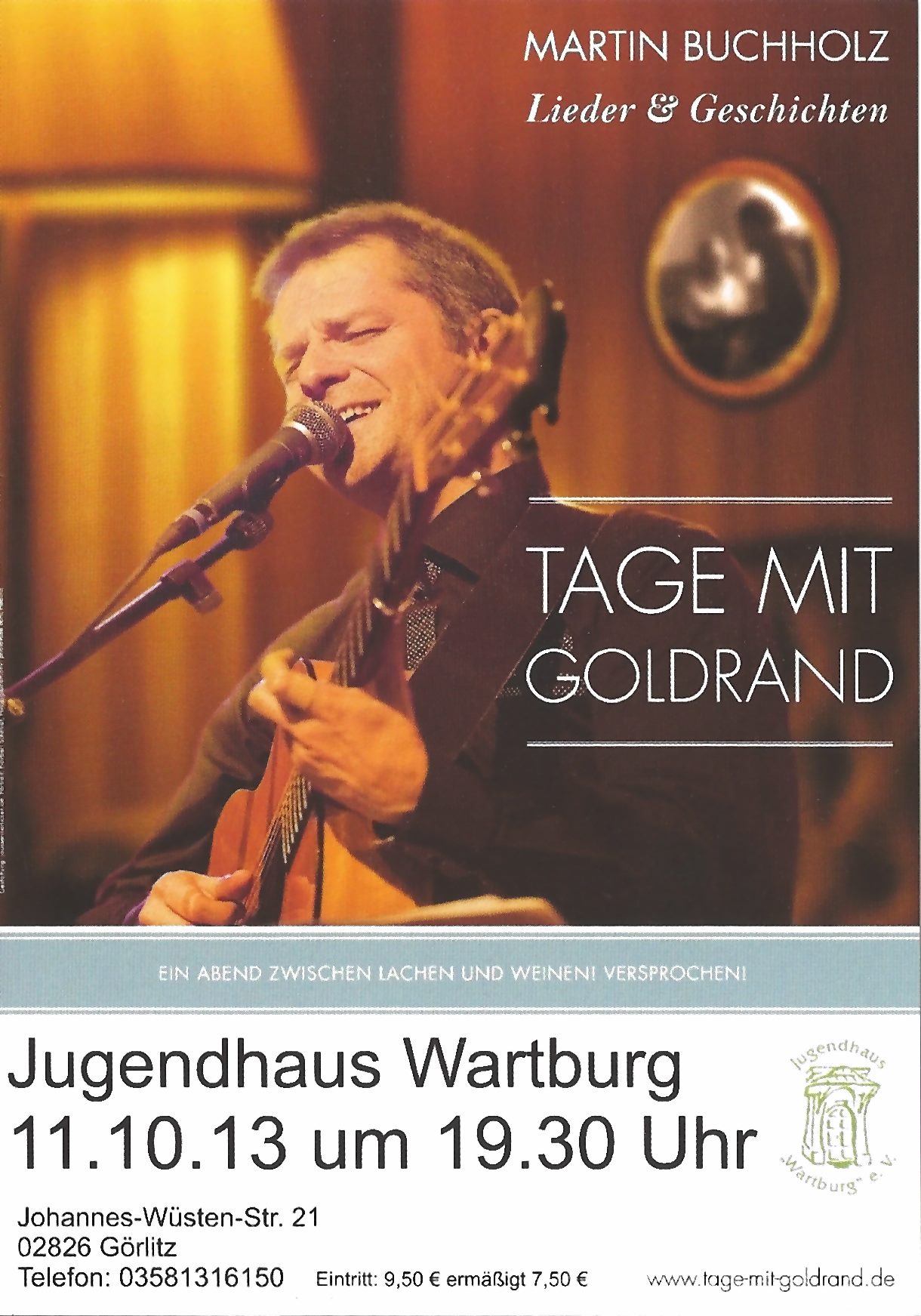 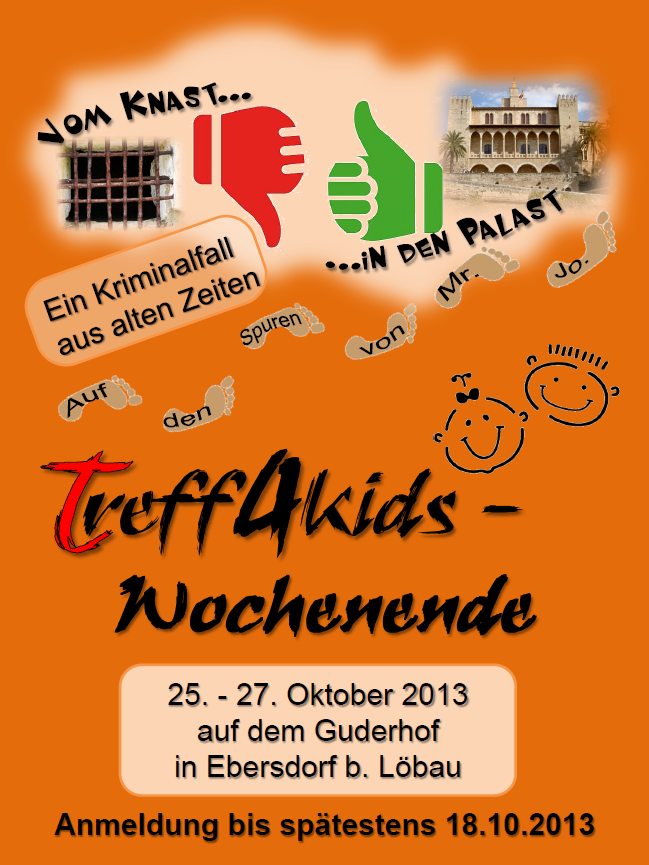 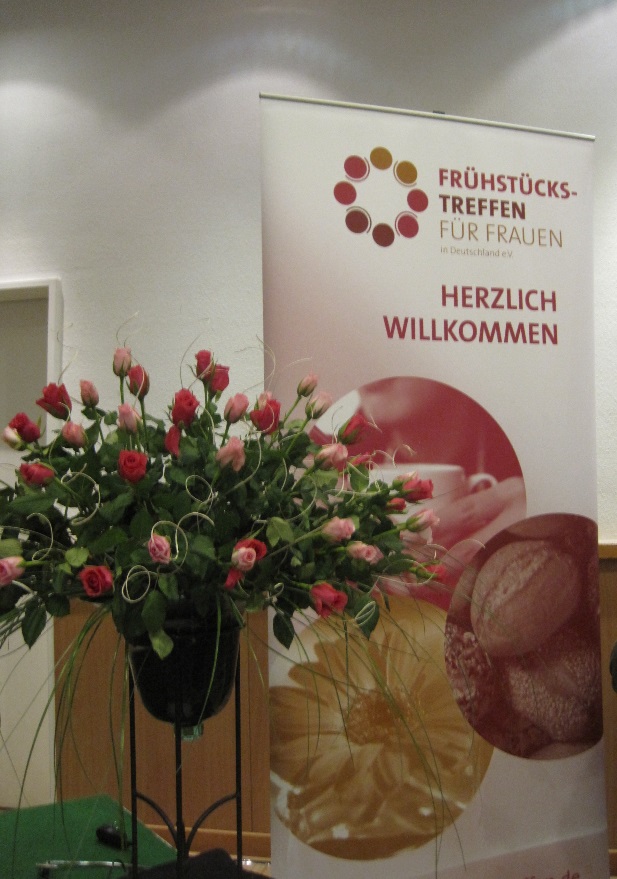 


Unsere Geburtstage der vergangenen Woche:S. H. 1.10.1951
S. B.     4.10.1958,auch können hier Grüße und sonstiges gesagt werden…





Wochenspruch

Der 6. Oktober ist der 19. Sonntag nach Trinitatis 
und zugleich das Erntedankfest. 
Der Wochenspruch steht im Buch des Propheten 
Jeremia, Kapitel 17, Vers 14: 
„Heile Du mich Herr, so werde ich heil, 
hilf Du mir, so ist mir geholfen.“



Video- Clip: Bericht vom Junihochwasser 2013, vom:http://www.agrarheute.com/ernteauftakt-sachsen-2013  http://mediathek.agrarheute.com/vsc_699_426_1_vid_512251/Vegetationsreport-Bericht-aus-dem-Hochwassergebiet.html 



Anspiel: 

vom verzweifelten zum zufriedenen Bauer

hier spielen:
Wirtin Marie: M. H.
Bauer Paule: Martin (der Ältere)Sprecher: A. K.


Sag doch einfach mal Danke…, von Friedhelm GeißVorleser 1  (T. H.) liest immer das Dickgedruckte, 
Vorleser 2 (A. K.) das Dünngedruckte, 
die letzten 3 Verse lesen beide gemeinsam, immer schön langsam und betont…


gemeinsames Lied                                                                     Musikteam
rotes Glaubensliederbuch
Nr. 664  
„Wer bittet dem wird gegeben, …“ 

gemeinsames Lied                                                                      Musikteam
rotes Glaubensliederbuch
Nr. 727
"Wo„ ich auch stehe, Du warst schon da…“

Predigt: „Dankeschön…!“ 1. Teil vom Danken & „Dankeschön…!“- Sagen
                                                Martin EichlerAm Ende des 1. Teils wird dieses Angebot, durch Martin Eichler, 
dann moderiert durch A. K., gegeben:

„Gibt es jemanden unter Euch, der für etwas Erlebtes, oder bei jemanden
„Dankeschön…!“- Sagen möchte…, 
dann kann man dies hier und jetzt gerne machen…
gemeinsames Lied                                                                 Musikteam
rotes Glaubensliederbuch
Nr. 659
„Der Grund unser Dankbarkeit“

Predigt: „Dankeschön!“ 2. Teil vom Danken & „Dankeschön…!“-Sagen
                                                         im Glauben und in der Bibel – Martin Eichler

gemeinsames Lied                                                                  Musikteam
rotes Glaubensliederbuch
Nr. 658
„Danke, Vater, für das Leben, das Du gibst…“

Kurzes Gebet & Segenswünsche                                        A. K.

Sammlung für die Gemeinde am Ausgang!
Nützt die Info- Angebote 
und jede Familie kann ein Lebensheft: „Danke!“ mitnehmen,
auch ist noch Zeit für Gespräche…

Wir brauchen Menschen - Josef Dirnbeck/Martin Gutl

Video- Clip: 

“DANKE” von warumLila

http://www.youtube.com/watch?v=e1m_78GY0rs 
http://www.youtube.com/watch?v=4dP3p2w4tmI 

Ende


Stand 6.10.13 08:00 Uhr













‎ Datum:12.10.2013 um 09:00 Uhr - 11:30 UhrOrt:Jugendhaus "Wartburg", Johannes-Wüsten-Str. 21, 2826 GörlitzReferent:Martin Buchholz